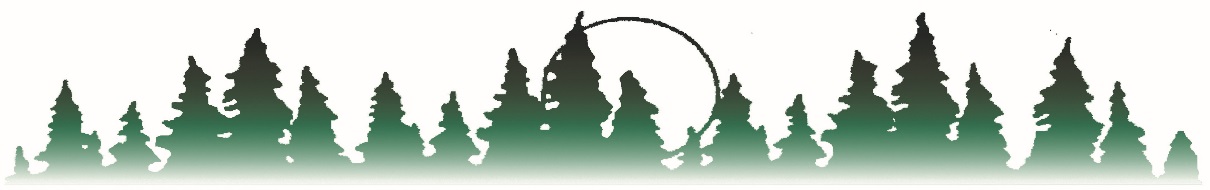 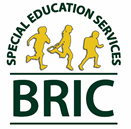 
BEMIDJI REGIONAL INTERDISTRICT COUNCIL    Bagley	PO Box 974	    Kelliher    Blackduck	Bemidji, MN 56619	Lake of the Woods    Cass Lake-Bena	Phone 218-751-6622	Laporte    Clearbrook-Gonvick	Brenda R. Story, Executive Director	Littlefork - Big Falls    Mahnomen	FAX Number 218-751-6625	Waubun-Ogema    Northome-Indus                                                        www.bric-k12.com	Admin Office-BemidjiRegional GrantsSpecial Education Necessity FormAll regional grant purchases requiring the use of federal special education funds (Regional Low Incidence-421, Regional CSPD-432 and Regional ECSE CoE-430/446) must be approved by the Regional Low Incidence Facilitator or the Regional ECSE Facilitator and the ISD 0998-52 Special Education Director in writing before any expenditure is made.For expenditures not requiring a requisition (Consultant Services / Staff Development / Other Miscellaneous), this form must be completed and attached to the Consultant Contract, the Staff Development Request and/or other miscellaneous expenditures not requiring a requisition.GRANT FINANCE NUMBER:										HOW DOES THIS EXPENDITURE PROMOTE THE OBJECTIVES OF THE GRANT LISTED ABOVE: